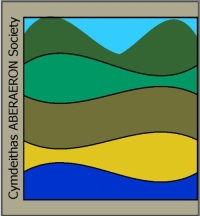 CYMDEITHAS ABER	AERON SOCIETYFfurflen Aelodaeth 2023/24 Membership FormEnw Llawn / Full Name……………………………………………………………………………………….Cyfeiriad/ Address…………………………………………………………………………………………….…………………………………………………………………………………………………………………..…………………………………………………….Cod Post / Post Code…………………………………………………………………………………..…………………………………………………………..Telephone and E-mail will only be used for communicating with membersI/We agree to my/our name(s) and address being stored on a computer database which is maintained for administration purposes only and details will not be divulged to a third party except for the purpose of claiming Gift Aid.Signature_____________________________________Date_____________________________Applications should be sent with the appropriate remittance to:Mrs Sandra Evans, Ty Cornel, Portland St, Llanon SY23 5HFCheques made payable to Cymdeithas Aberaeron SocietyContact Tel: 01974 202322 (Secretary), Contact Mobile: 07749 254540______________________________________________________________________________www.cymdeithasaberaeron.org                                                                               post@cymdeithasaberaeron.orgAelodaeth unigolIndividual Membership£10Aelodaeth DeuluolFamily Membership£15Aelodaeth Iau ( o dan 18)Junior Membership (under 18)£0Aelodaeth Gorfforaethol (Lleiafswm)Corporate Membership (minimum)£25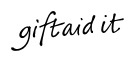 